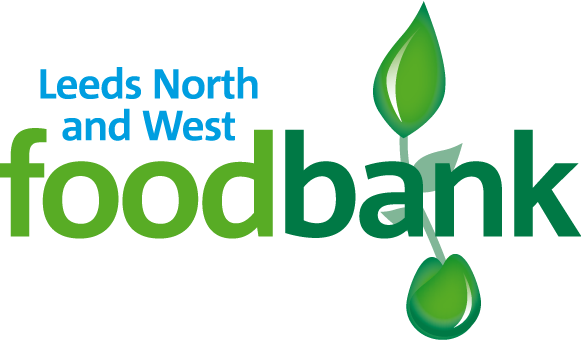 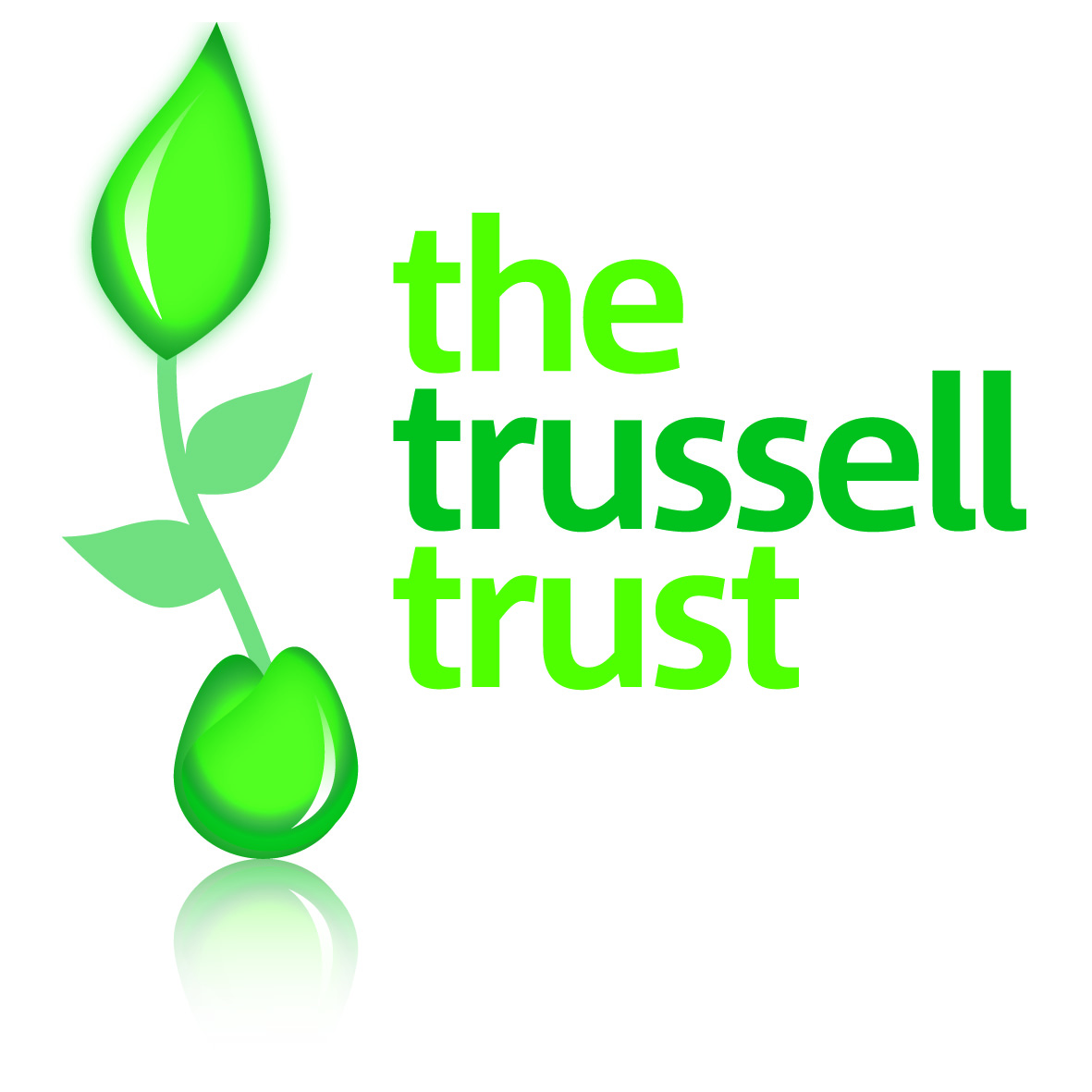 P4: Volunteer Application FormThank you for your offer to help with The Trussell Trust,  Leeds North and West Foodbank.In order for us to process your application please would you answer the following questions:(If you have any questions about your application or would like helpcompleting it please contact us on 0113 2444696)                    Your Name: _________________________Address:  ______________________________________________________________Postcode: __________________________Email:______________________________Tel No: _____________________________Mobile number:________________________I would be interested in helping in the following area(s):I am available for:Do you have any health problems that you wish us to be aware of that may affect your volunteering?        Yes/Please tell us about any relevant previous work experience or qualifications:Are you willing to complete a form for us to submit for a DBS check (formerly Criminal Records Bureau check)?  		Yes/NoIf you have any criminal convictions (except those ‘spent’ under the Rehabilitation of Offenders Act) please give details:Please State your reasons for volunteering with Leeds North and West Foodbank:Please give us any information you think may be useful to usData protection: Leeds North and West Foodbank will hold your details on file but will not release them to a third party. I confirm that the above information is complete and correct. I consent to the processing of this data in the consideration of my application and during the course of my volunteering, if applicable.Signature: ______________________   Date: __________________Signature of parent/guardian if applicant is under 18: ______________________ Date: ___________If returning form electronically, printing name is equivalent to signature.Please return this form by email to: vol@leedsnorthandwest.foodbank.org.ukor  by post to: Leeds North & West Food Bank,62a Burley Road, Leeds, LS3 1JXThank you for your interest we will contact you shortly by email or phone.Helping in the Food Bank CentreHelping in the WarehouseWorking with clients eg. signpostingAdministrationPR & Communications/ giving talksPrayer : News- casting or supportingMaintenance/ DIYFund-raisingOther please tell us:Other please tell us:Other please tell us:Other please tell us:One off events eg supermarket collections, Harvest/ Christmas food sortingOne off events eg supermarket collections, Harvest/ Christmas food sortingYes/No1-4 hours per weekDay(s):am/pmFull DayDay(s):Day(s):